แบบรายงานผลความรู้สัมมาชีพชุมชน  (แบบ ๑)(ประเภท : ความรู้สัมมาชีพ).....................................๑. หมวดหมู่อาชีพ ให้ใส่เครื่องหมาย (/) หน้าตัวเลือกตามประเภทอาชีพ(สามารถตอบได้มากกว่า ๑ หมวดหมู่ เช่นทำการเกษตรกรรม และมีศักยภาพเป็นแหล่งท่องเที่ยวด้วย)		๑.๑ (  / ) เกษตรกรรม		๑.๒ (    ) ท่องเที่ยวชุมชน		๑.๓ (    ) อื่นๆ (โปรดระบุ........................		๑.๔ (    ) การแปรรูปอาหาร		๑.๕ (    ) การแปรรูปเครื่องดื่ม		๑.๖ (    ) การแปรรูปผ้าและเครื่องแต่งกาย		๑.๗ (    ) การแปรรูปของใช้และเครื่องประดับ		๑.๘ (    ) การแปรรูปสมุนไพรที่ไม่ใช่อาหาร๒. ชื่อองค์ความรู้   		การขยายพันธุ์พืชโดยการเสียบยอด,การตอน ฯลฯ๓. ชื่อเจ้าขององค์ความรู้ 		นายจำลอง  เผ่ามุนี๔. ที่อยู่		บ้านเลขที่  ๘๓   หมู่ที่  ๑  ตำบล โคกโพธิ์  อำเภอ โคกโพธิ์   จังหวัด  ปัตตานีรหัสไปรษณีย์    ๙๔๑๘๐หมายเลขโทรศัพท์  ๐๘๖-๒๘๘๓๓๐๙๕. ความเป็นมา/แรงบันดาลใจ/เหตุผล		นายจำลอง  เผ่ามุนี   เป็นปราชญ์ผู้มีความรู้ในเรื่องของการเสียบยอดและการขยายพันธ์พืชที่บ้านมีอาชีพด้านการเกษตร พร้อมกับตัวเองมีความสนใจด้านการขยายพันธุ์พืช  โดยเฉพาะไม้ดอกไม้ประดับ เช่น สับปะรดสี ,โมกข์ ,สน ,ไผ่  ฯลฯ  ต่อมาก็เก็บรวบรวมพันธุ์ไม้ดอกไม้ประดับ และพืชเศรษฐกิจ  เพาะขยายพันธุ์มาเรื่อยๆ๖. วัตถุประสงค์		๑. เพื่อขยายพันธุ์พืชไม่ให้สูญพันธุ์		๒. เพื่อเพิ่มรายได้ให้กับครอบครัว		๓. เพื่อใช้เวลาว่างให้เป็นประโยชน์		๔. ปลูกต้นไม้ทำให้มีสุขภาพกาย ใจที่ดี๗.  วัตถุดิบ 		พันธุ์พืชชนิดต่างๆ๘. อุปกรณ์		๑. มีดคัตเตอร์		๒. ถุงพลาสติก  ,เชือก หรือพลาสติกพันกิ่ง		๓. เลื่อยขนาดเล็ก๙. กระบวนการ/ขั้นตอน		๑. เตรียมต้นตอที่มีขนาดกำลังพอดีพยายามเลือกกิ่งของตอและยอดพันธุ์ให้มีขนาดใกล้เคียงกันเพื่อที่เนื้อเยื่อจะได้แนบชิดเหมาะเจาะ ส่วนกิ่งพันธุ์ดีก่อนที่เราจะนำไม้มาเสียบนั้นทางที่ดีเราควรจะริดใบของเค้าให้ออกเสียหมดก่อนเพื่อป้องกันไม่ให้เค้าคลายน้ำในกิ่งมากเกินไปแล้วปล่อยไว้ให้คาลำต้นไว้อย่างนั้นจนกว่าขั้วใบจะหลุดออกจากกิ่งแล้วค่อยนำมาเสียบดีกว่า แต่ก็มีบางท่านที่ไม่ได้ริดใบก่อนที่จะเสียบก็มี…แบบตัดปุ๊ปเสียบปั๊ปเลย แต่โดยส่วนตัวผมไม่ชอบวิธีนี้เพราะว่าเวลาเราคลุมถุงแล้วบางครั้งใบที่คากับยอดนั้นชอบร่วงคาอยู่ในถุงบางครั้งก็ลืมเก็บออกทำให้ใบที่ร่วงนั้นเกิดอาการเน่าได้และพาลเอาเชื้อไปสู่กิ่งพันธุ์ได้ แต่มีวิธีเสียบอีกวิธีหนึ่งที่บางท่านได้ใช้กันอย่างแพร่หลาย….คือหลังจากที่ตัดยอดพันธุ์ดีมาแล้วให้ริดใบออกทั้งหมดเหลือไว้แต่ใบอ่อน แล้วก็สสัดยางที่ค้างอยู่ตรงขั้วใบออกไว้ให้หมดแล้วค่อยนำมาเสียบ แต่วิธีนี้ก็มีปัญหาเหมือนกันตรงที่เวลาที่ขั้วใบยังคาอยู่กับกิ่งนั้นแผลมันยังสดอยู่อาจจะพาลให้กิ่งพันธุ์นั้นติดเชื้อและเน่าได้เหมือนกัน เอาเป็นว่าใครสะดวกแบบไหนก็ทำได้เลยเพราะที่ผมว่ามาทั้งสามแบบนั้นผมก็ได้ลองมาหมดแล้วก็ติดทุกวิธี…แต่มาชอบวิธีแรกมากกว่าเพราะไม่มีใบและขั้วใบมาคอยให้เกิดปัญหาในภายหลังได้ครับ		๒.ตัดยอดพันธุ์ดีมาประมาณซัก ๓ นิ้วกำลังดีเพราะว่าเนื้อไม้ยิ่งเยอะการติดจะดีกว่าเนื้อไม้ที่น้อย แต่บางครั้งยอดพันธุ์ดีมีความยาวประมาณซัก ๒ เซนติเมตรก็สามารถนำมาเสียบได้เช่นกันแต่ไม่ขอแนะนำครับ เอายาวไว้ก่อนเป็นดี เสร็จแล้วเราก็ตัดต้นตอเลยแล้วเอาผ้าซับน้ำหล่อเลี้ยงยางที่ออกมาจากลำต้นให้หมด ตรงนี้แหละสำคัญเพราะยางก็เป็นส่วนหนึ่งที่จะทำให้กิ่งนั้นเน่าเสียหายได้		๓.ซับยางจนกว่าตรงรอยที่ปาดจะหมดยางแล้วก็นำมีด(ที่คม)มาบาก แต่ต้องให้รอยบากลึกลงไปมากกว่า ๑ เซนติเมตร		๔.เสร็จแล้วเราก็นำยอดพันธุ์ดีมาเฉือนเป็นรูปลิ่มแล้วก็นำมาเสียบลงไป..ที่สำคัญเนื้อเยื่อตรงที่ไม้จะแนบติดกันอย่าให้เกิดรอยช้ำ..ตรงนี้สำคัญมาก		๕.หลังจากบากตอแล้วปาดลิ่มแล้วก็เสียบลงไป		๖.เสร็จแล้วก็นำเชือกฟางมาพันไว้พยายามให้ปมที่มัดไว้ให้อยู่ตรงด้านของเนื้อด้านตอ อย่าให้ปมที่มัดไว้ไปอยู่ตรงด้านของยอดพันธุ์ดี เพราะว่าแรงกดจากการมัดปมอาจจะทำให้เนื้อตรงนั้นที่บอบบางช้ำและเน่าได้		๗. แล้วก็หาถุงขนาดพอดีไม่ต้องใช้ขนาดใหญ่มากเอาแค่พอคลุมส่วนยอดไว้ก็พอ แล้วก็ดูทิศทางการไหลของหยาดน้ำในถุงด้วยพยายามอย่าให้หยาดน้ำในถุงนั้นไหลเข้ามาสู่ตรงรอยแผลที่เสียบไว้ คลุมไว้แบบนี้ในที่ร่มประมาณซัก ๑๐ วัน กรณีถ้าเราคลุมไปซัก ๒-๓ วันแล้วหยาดน้ำในถุงนั้นเยอะมากเราก็แกะถุงออกมาแล้วกลับด้านในออกมาสลัดน้ำแล้วใช้ผ้าเช็ดให้แห้งแล้วก็คลุมกันต่อไป 
:หมายเหตุช่วงที่เราเอาหยาดน้ำออกจากถุงนั้นพยามยามอย่าทำในช่วงที่อากาศร้อนจัดเพราะอาจจะทำให้ยอดพันธุ์ดีนั้นโดนอากาศที่ร้อนกว่าตอนที่อยู่ในถุงอาจจะทำให้ยอดนั้นชะงักได้ ควรทำในตอนเย็นหรือช่วงที่อากาศไม่ร้อนจัด		๘. ส่วนเรื่องของตอใหญ่กว่ากิ่งพันธุ์ดี   วิธีทำก็เหมือนกันกับวิธีแรก
๑.เสียบแบบติดชิดริมของตอด้านใดด้านหนึ่ง….วิธีนี้โอกาสของยอดพันธุ์จะติดดีกว่าเสียบยอดพันธุ์ไว้ตรงกลางระหว่างตอ เพราะว่าท่อส่งอาหารของต้นไม้จะอยู่ด้านข้างของกิ่ง ทำให้ยอดติดได้ดีกว่าเสียบไว้ตรงกลางระหว่างตอ วิธีนี้เหมาะที่สำหรับจะเสียบยอดพันธุ์ที่หายาก (กิ่งแม่) แต่เวลาที่กิ่งติดดีแล้วกิ่งยอดพันธุ์ได้เจริญเติบโตมันจะไม่สมดุล..คือเนื้อเยื่อตรงที่เสียบมันจะไม่อมหัวตอแบบบาลานซ์๒.แต่ถ้าเราเสียบยอดไว้ตรงกลางระหว่างตอเนื้อเยื่อจะเดินช้ากว่าการเสียบริมตอแต่เวลาที่กิ่งพันธุ์ได้เจริญเติบโตมันจะดูสวยงามกว่าเสียบแบบริมตอ เท่าที่ผมสังเกตมาตรงระหว่างไส้กลางของตอ เนื้อเยื่อตรงส่วนนั้นมันจะอ่อนกว่าตรงด้านริมตอ อาจจะทำให้การเสียบยอดตรงกลางตอนั้นเนื้อเยื่ออาจจะเดินช้ากว่าแบบเสียบชิดริมตอ แต่เท่าที่ผมลองเสียบมาทั้งสองแบบ….เสียบแบบริมตอหรือกลางตอก็ติดได้ดีเหมือนกัน		๙. เวลาที่เราปาดลิ่มตรงยอดพันธุ์ดีให้ปาดพอดีกับรอยบากของตอ อย่าปาดให้แผลยาวกว่าตอเพราะอาจจะทำให้ยอดพันธุ์มีแผลเกินมากขึ้นทำให้การสูญเสียความชื้นนั้นมีมากและอาจจะพาลให้ติดเชื้อโดยง่ายด้วย 		๑๐.ต้นตอที่สมบูรณ์บวกกับเนื้อไม้มีความพร้อมที่เหมาะสำหรับการเสียบยอดและที่สำคัญก็คืออุณหภูมินั้นก็มีส่วนต่อการที่จะทำให้เนื้อไม้นั้นแนบติดสนิทและปูดปลิ้นออกมาได้ด้วย		๑๑. และหลังจากที่ได้ทดลองการเสียบยอดมานั้น กิ่งพันธุ์ที่มีใบติดอยู่สักประมาณ ๕-๖ ใบ(กิ่งที่มีใบและกำลังเจริญเติบโต) จะเดินยอดได้ดีกว่ากิ่งพันธุ์ที่ไม่มีใบเลย(กิ่งที่ทิ้งใบและพักตัว) และรอดูการเจริญเติบโตของต้นไม้๑๐. ข้อควรระวัง		มีคคัดเตอร์ต้องมีความคม  ทำให้กิ่งต้นตอและกิ่งพันธุ์ไม่ช้ำ๑๑. ข้อเสนอแนะ		การขยายพันธุ์พืชแบนี้ทำให้พืชที่ได้ไม่กลายพันธุ์๑๒.  ความสามารถในการจำหน่วย / ให้บริการ		การจำหน่าย   ต้นพันธุ์กิ่งละ ๖๐ บาท  แล้วแต่ชนิดและขนาดของพืช		สถานที่จำหน่วย    ภายในหมู่บ้าน ตำบล และภายในอำเภอ๑๓.  ภาพกิจกรรม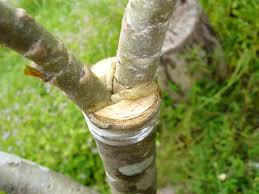 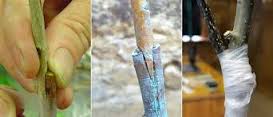 